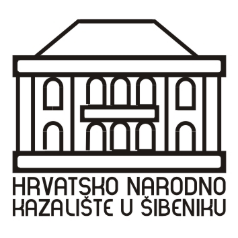 POLUGODIŠNJI IZVJEŠTAJ O IZVRŠENJUFINANCIJSKOG PLANAHRVATSKOG NARODNOG KAZALIŠTAU ŠIBENIKU ZA 2023. GODINUŠibenik, 26. srpnja 2023.STRUKTURA POLUGODIŠNJEG IZVJEŠTAJA O IZVRŠENJU FINANCIJSKOG PLANA HRVATSKOG NARODNOG KAZALIŠTA U ŠIBENIKU ZA 2023. GODINUPolugodišnji izvještaj o izvršenju Financijskog plana Hrvatskog narodnog kazališta u Šibeniku za 2023. godinu sastavljen je temeljem Pravilnika o polugodišnjem i godišnjem izvještaju o izvršenju proračuna i financijskog plana („Narodne novine br. 85/23.) te sadrži:OPĆI DIOSažetak prihoda i rashoda i računa financiranjaRačun prihoda i rashodaIzvještaj o prihodima i rashodima prema ekonomskoj klasifikacijiIzvještaj o prihodima i rashodima prema izvorima financiranjaIzvještaj o rashodima prema funkcijskoj klasifikacijiPOSEBNI DIOIzvještaj po programskoj klasifikacijiOBRAZLOŽENJEObrazloženje ostvarenja prihoda i rashoda, primitaka i izdatakaObrazloženje posebnog dijela izvještaja o izvršenju financijskog plana proračunskog korisnikaPOSEBNI IZVJEŠTAJIIzvještaj o zaduživanju na domaćem i stranom tržištu novca i kapitalaIzvještaj o korištenju sredstava fondova Europske unijeIzvještaj o danim zajmovima i potraživanjima po danim zajmovimaIzvještaj o stanju potraživanja i dospjelih obveza te o stanju potencijalnih obveza po osnovi sudskih sporovaU nastavku se daje cjelokupni pregled polugodišnjeg izvršenja.OPĆI DIOI.1. Sažetak prihoda i rashoda i računa financiranjaI.2.  Račun prihoda i rashoda I.2.a. Izvještaj o prihodima i rashodima prema ekonomskoj klasifikacijiI.2.b. Izvještaj o prihodima i rashodima prema izvorima financiranjaI.2.c. Izvještaj o rashodima prema funkcijskoj klasifikacijiPOSEBNI DIOII.1. Izvještaj po programskoj klasifikacijiIII. OBRAZLOŽENJE        Hrvatsko narodno kazalište u Šibeniku osnovano je Odlukom Gradskog vijeća grada Šibenika (KLASA: 612-03/95-01/2, URBROJ: 2182/01-05-2) 28. travnja 1995. godine i Odlukom o izmjenama i dopunama Odluke o osnivanju kazališne kuće Šibenskog kazališta (KLASA: 612-03/95-01/6, URBROJ: 2182/01-95-1) od 19. listopada 1995. godine. Odlukom Gradskog vijeća grada Šibenika od 19. prosinca 2006. godine, Odluka o osnivanju kazališne kuće Šibenskog kazališta usklađena je s odredbama Zakona o kazalištima („Narodne novine“ br. 23/2023.). Odlukom o osnivanju kazališta – Hrvatsko narodno kazalište u Šibeniku (KLASA: 612-01/10-01/2, URBROJ: 2182/01-05-10-2), koju je donijelo Gradsko vijeće grada Šibenika dana 14. travnja 2010. godine, usklađeni su opći akti kazališne kuće – Šibensko kazalište s odredbama Zakona o kazalištu na način da se dotadašnja kazališna kuća preustrojila u kazalište – Hrvatsko narodno kazalište u Šibeniku sa svrhom trajnog obavljanja kazališne djelatnosti, sukladno odredbama Zakona o kazalištima i Zakona o ustanovama. Hrvatsko narodno kazalište u Šibeniku utemeljeno na višestoljetnoj kazališnoj i općekulturnoj tradiciji tisućljetnog Šibenika, javno je kazalište koje se bavi pripremom i organizacijom te javnim izvođenjem dramskih, glazbeno-scenskih, lutkarskih i drugih scenskih djela. HNK u Šibeniku organizira i manifestaciju dječjeg stvaralaštva i stvaralaštva za djecu Međunarodni dječji festival Šibenik – Hrvatska.Izmjenama i dopunama financijskog plana za 2023. godinu planiran je uravnoteženi ukupan financijski plan u visini od 1.317.016,00 eura, a izvršen je u visini od 580.432,11 eura rashoda i visini od 642.908,50 eura  prihoda. Financijskim planom utvrđeno je ostvarivanje programa Kazališna direkcija, Kazališni programi, Glazbeno-scenski programi i Međunarodni dječji festival.III.1. OBRAZLOŽENJE OSTVARENJA PRIHODA I RASHODA        Ukupni prihodi poslovanja HNK U ŠIBENIKU u prvom polugodištu 2023. godine iznose 642.908,55 eura dok rashodi poslovanja iznose 530.027,87 eura, dok rashodi za nabavu nefinancijske imovine iznose 4.683,64 eura.Veći porast prihoda evidentiran je kod Tekućih pomoći proračunskim korisnicima iz proračuna koji im nije nadležan, a uključuje više ostvarena bespovratna sredstva po natječajima Ministarstva kulture za programsku produkciju, gostovanja Arsenovog ferala i organzaciju Međunarodnog dječjeg festivala Šibenik Hrvatska. Također su ostvarena viša bespovratna sredstva na natječaju Šibensko-kninske županije.Ostali nespomenuti prihodi u koji su uključeni prihodi od prodaje ulaznica gostujućih i vlastith izvedbi u kazalištu, te gostovanja ansambla HNK u Šibeniku, porasli su u odnosu na prethodnu godinu, zbog znatnog povećanja gostovanja, i prodaje ulaznica u samoj kazališnoj sezoni. Posljedično je veći broj izvedbi doveo i do porasta troškova službenih putovanja.Kasniji termin MDF-a u odnosu na prethodnu godinu, a samim tim i rad suvenirnice unutar zgrade kazališta, rezultirao je nižim prihodima od prodaje proizvoda i robe čiji glavni udio čini prodaja suvenira MDF-a, a manji prodaja knjige Trajni sukob s Nečastivim autorice Grozdane Cvitan. U odnosu na prethodna razdoblja evidentan je rast donacija zbog ranijih uplata donatora, sve donacije odnose se na Međunarodni dječji festival Šibenik Hrvatska.Kasniji termin MDF-a utjecao je i na manje ostvarenje većeg dijela materijalnih rashoda, što će se u drugom polugodištu tekuće godine nadoknaditi evidencijom svih rashoda nastalih na MDF.Novost od kazališne sezone 2022./2023., a samim tim i utjecaj na financijske rashode u prvom polugodištu 2023. godine, uvođenje je mogućnosti kartičnog poslovanja koje je značajno povećalo rashode promatrajući indekse ostvarenja, ali je u apsolutnom broju taj iznos zanemariv s obzirom na zadovoljstvo korisnika naših usluga.Hrvatsko narodno kazalište u Šibeniku konačnu realizaciju svog financijskog plana za 2023. ostvarit će u novoj kazališnoj sezoni 2023./2024. koja počinje u rujnu.III.2. OBRAZLOŽENJE POSEBNOG DIJELA IZVJEŠTAJA O IZVRŠENJU FINANCIJSKOG PLANA HRVATSKOG NARODNOG KAZALIŠTA U ŠIBENIKUIV. POSEBNI IZVJEŠTAJIIV. 1. Izvještaj o zaduživanju na domaćem i stranom tržištu novca i kapitalaU izvještajnom razdoblju Hrvatsko narodno kazalište u Šibeniku nije imalo zaduživanja po dugoročnim kreditima i zajmovima.IV.2. Izvještaj o korištenju sredstava fondova europske unijeU izvještajnom razdoblju Hrvatsko narodno kazalište u Šibeniku nije ostvarilo ugovorena sredstva fondova Europske unije.IV.3. Izvještaj o danim zajmovima i potraživanjima po danim zajmovimaU izvještajnom razdoblju Hrvatsko narodno kazalište u Šibeniku nije imalo danih zajmova pa samim time ni potraživanja za dane zajmove.IV.4. Izvještaj o stanju potraživanja i dospjelih obveza te o stanju potencijalnih obveza po osnovi sudskih sporovaPodaci o stanju nenaplaćenih potraživanja za prihode Hrvatskog narodnog kazališta u ŠibenikuNenaplaćena potraživanja za prihode prikazana su u sljedećoj tablici:Ostali nespomenuti prihodi uključuju potraživanja za gostovanja HNK u drugim kazalištima te potraživanja od posrednika za prodaju ulaznica preko interneta.Potraživanja za prihode od prodaje proizvoda i robe uključuju potraživanje za prodaju suvenira i knjiga, a odnose se na potraživanje od posrednika za prodaju suvenira preko interneta.Potraživanje za prihode od pruženih usluga odnose se na potraživanja za račune dramskih radionica, dramskog studija, zbora, potom najmove kazališne dvorane te u velikoj većini za sponzorstva 63. MDF Šibenik Hrvatska.Prema strukturi dospjelosti vidljivo je da je 67,53% nedospjelih potraživanja, a 32,47% dospjelih na dan 30.6.2023.Podaci o stanju nepodmirenih dospjelih obveza Hrvatskog narodnog kazališta u ŠibenikuStanje nepodmirenih dospjelih obveza na dan 30.6.2023. godini prikazano je u tablici:U strukturi dospjelih obveza dominiraju obveze za materijalne rashode, koje čine ukupno 83,75% dospjelih obveza. U strukturi prekoračenja dominiraju dospjele obveze s dospijećem do 60 dana na koje se odnosi 71,60% kašnjenja u podmirenju obveza.Podaci o stanju potencijalnih obveza po osnovi sudskih sporova Hrvatskog narodnog kazališta u ŠibenikuHrvatsko narodno kazalište u Šibeniku ima u tijeku jedan sudski spor koji je kao takav evidentiran izvanbilančno, a u nastavku je dan tablični prikaz:Ravnatelj HNK u Šibeniku								     Jakov Bilić, mag.art.Šibenik, 26. srpnja 2023.SAŽETAK PRIHODA I RASHODA I RAČUNA FINANCIRANJASAŽETAK PRIHODA I RASHODA I RAČUNA FINANCIRANJASAŽETAK PRIHODA I RASHODA I RAČUNA FINANCIRANJASAŽETAK PRIHODA I RASHODA I RAČUNA FINANCIRANJASAŽETAK PRIHODA I RASHODA I RAČUNA FINANCIRANJASAŽETAK PRIHODA I RASHODA I RAČUNA FINANCIRANJAPRIHODI/RASHODII. izmjene i dopune plana za 2023.Izvršenje plana za 2022.Polugodišnje izvršenje planaIndeks ostvarenja u odnosu na prethodno razdoblje Indeks ostvarenja u odnosu na I. izmjene i dopunePRIHODI UKUPNO1,317,016.00589,830.30642,908.50109.00%48.82%6 Prihodi poslovanja1,317,016.00589,830.30642,908.50109.00%48.82%7 Prihodi od prodaje nefinancijske imovine0.000.000.000.00%0.00%RASHODI UKUPNO1,317,016.00519,967.12580,432.11111.63%44.07%3 Rashodi poslovanja1,223,716.00515,283.48530,027.87102.86%43.31%4 Rashodi za nabavu nefinancijsku imovinu93,300.004,683.6450,404.241076.18%54.02%RAZLIKA - VIŠAK/MANJAK0.0069,863.1862,476.3989.43%0.00%ODNOS/DONOSI. izmjene i dopune plana za 2023.Polugodišnje izvršenje planaUkupni donos viška iz prethodnih godina0.000.00VIŠAK IZ PRETHODNIH GODINA KOJI ĆE SE RASPOREDITI0.000.00RAČUN FINANCIRANJAI. izmjene i dopune plana za 2023.Izvršenje plana za 2022.Polugodišnje izvršenje planaIndeks ostvarenja u odnosu na prethodno razdoblje Indeks ostvarenja u odnosu na I. izmjene i dopunePrimici od financijske imovine i zaduživanja0.000.000.000.000.00Izdaci za financijsku imovinu i otplate zajmova0.000.000.000.000.00NETO FINANCIRANJE0.000.000.000.000.00VIŠAK/MANJAK + NETO FINANCIRANJE0.000.000.000.000.00IZVJEŠTAJ O PRIHODIMA I RASHODIMA PREMA EKONOMSKOJ KLASIFIKACIJIIZVJEŠTAJ O PRIHODIMA I RASHODIMA PREMA EKONOMSKOJ KLASIFIKACIJIIZVJEŠTAJ O PRIHODIMA I RASHODIMA PREMA EKONOMSKOJ KLASIFIKACIJIIZVJEŠTAJ O PRIHODIMA I RASHODIMA PREMA EKONOMSKOJ KLASIFIKACIJIIZVJEŠTAJ O PRIHODIMA I RASHODIMA PREMA EKONOMSKOJ KLASIFIKACIJIIZVJEŠTAJ O PRIHODIMA I RASHODIMA PREMA EKONOMSKOJ KLASIFIKACIJIIZVJEŠTAJ O PRIHODIMA I RASHODIMA PREMA EKONOMSKOJ KLASIFIKACIJIRačun prihoda/rashodaNaziv računaIzvršenje plana za 2022.I. izmjene i dopune plana za 2023.Polugodišnje izvršenje planaIndeks ostvarenja u odnosu na prethodno razdoblje Indeks ostvarenja u odnosu na I. izmjene i dopunePRIHODI589.830,301.316.516,00642.908,50109,00%48,83%6PRIHODI POSLOVANJA589.830,301.316.516,00642.908,50109,00%48,83%63Pomoći iz inozemstva i od subjekata unutar općeg proračuna57.867,14194.500,00105.713,18182,68%54,35%636Pomoći proračunskim korisnicima iz proračuna koji im nije nadležan57.867,14194.500,00105.713,18182,68%54,35%6361Tekuće pomoći proračunskim korisnicima iz proračuna koji im nije nadležan57.867,14194.500,00105.713,18182,68%54,35%65Prihodi od upravnih i administrativnih pristojbi, pristojbi po posebnim propisima i naknada43.636,87108.800,0057.479,03131,72%52,83%652Prihodi po posebnim propisima43.636,87108.800,0057.479,03131,72%52,83%6526Ostali nespomenuti prihodi43.636,87108.800,0057.479,03131,72%52,83%66Prihodi od prodaje proizvoda i robe te pruženih usluga, prihodi od donacija te povrati po protestiranim jamstvima37.903,2073.300,0037.468,6398,85%51,12%661Prihodi od prodaje proizvoda i robe te pruženih usluga37.903,2073.300,0037.468,6398,85%51,12%6614Prihodi od prodaje proizvoda i robe3.420,018.000,001.302,9738,10%16,29%6615Prihodi od pruženih usluga34.483,1965.300,0036.165,66104,88%55,38%663Donacije od pravnih i fizičkih osoba izvan općeg proračuna i povrat donacija po protestiranim jamstvima9.589,2224.000,0018.306,00190,90%76,28%6631Tekuće donacije9.589,2224.000,0018.306,00190,90%76,28%67Prihodi iz nadležnog proračuna i od HZZO-a temeljem ugovornih obveza440.830,55915.916,00423.933,0496,17%46,29%671Prihodi iz nadležnog proračuna za financiranje redovne djelatnosti proračunskih korisnika440.830,55915.916,00423.933,0496,17%46,29%6711Prihodi iz nadležnog proračuna za financiranje rashoda poslovanja394.978,83869.616,00378.278,1495,77%43,50%6712Prihodi iz nadležnog proračuna za financiranje rashoda za nabavu nefinancijske imovine45.851,7246.300,0045.654,9099,57%98,61%68Kazne, upravne mjere i ostali prihodi3,320,008,62259,64%0,00%683Ostali prihodi3,320,008,62259,64%0,00%6831Ostali prihodi3,328,62259,64%0,00%RASHODI519.967,121.316.516,00580.432,11111,63%44,09%3RASHODI POSLOVANJA515.283,481.223.216,00530.027,87102,86%43,33%31Rashodi za zaposlene220.349,88570.316,00273.046,55123,91%47,88%311Plaće (Bruto)182.258,92451.316,00219.588,56120,48%48,66%3111Plaće za redovan rad182.258,92451.316,00219.588,56120,48%48,66%312Ostali rashodi za zaposlene10.559,6054.000,0023.023,81218,04%42,64%3121Ostali rashodi za zaposlene10.559,6054.000,0023.023,81218,04%42,64%313Doprinosi na plaće27.531,3665.000,0030.434,18110,54%46,82%3132Doprinosi za obvezno zdravstveno osiguranje27.531,3665.000,0030.434,18110,54%46,82%32Materijalni rashodi294.745,13651.300,00256.847,3487,14%39,44%321Naknade troškove zaposlenima14.225,6942.900,0018.888,12132,77%44,03%3211Službena putovanja4.892,9524.600,0010.720,68219,10%43,58%3212Naknade za prijevoz, za rad na terenu i odvojeni život9.254,7617.000,007.954,3585,95%46,79%3213Stručno usavršavanje zaposlenika77,981.300,00213,09273,26%16,39%322Rashodi za materijal i energiju40.304,6369.200,0031.122,7177,22%44,98%3221Uredski materijal i ostali materijalni rashodi7.345,3810.300,006.123,2083,36%59,45%3222Materijal i sirovine2.002,388.000,001.102,4955,06%13,78%3223Energija21.571,4627.600,0019.175,3788,89%69,48%3224Materijal i dijelovi za tekuće i investicijsko održavanje3.786,924.000,004.223,90111,54%105,60%3225Sitni inventar i auto gume4.775,9919.300,00497,7510,42%2,58%3227Službena, radna i zaštitna odjeća i obuća822,500,000,000,00%0,00%323Rashodi za usluge194.001,39376.500,00159.831,9282,39%42,45%3231Usluge telefona, pošte i prijevoza4.491,8112.400,008.265,92184,02%66,66%3232Usluge tekućeg i investicijskog održavanja2.572,226.600,005.860,42227,84%88,79%3233Usluge promidžbe i informiranja4.990,569.000,00535,4710,73%5,95%3234Komunalne usluge934,862.000,00952,39101,88%47,62%3235Zakupnine i najamnine10.053,7543.650,002.525,3025,12%5,79%3236Zdravstvene i veterinarske usluge265,450,000,000,00%0,00%3237Intelektualne i osobne usluge157.982,14275.650,00129.593,9482,03%47,01%3238Računalne usluge690,168.800,001.180,00170,97%13,41%3239Ostale usluge12.020,4418.400,0010.918,4890,83%59,34%324Naknade troškova osobama izvan radnog odnosa27.644,47112.850,0031.878,86115,32%28,25%3241Naknade troškova osobama izvan radnog odnosa27.644,47112.850,0031.878,86115,32%28,25%329Ostali nespomenuti rashodi poslovanja18.568,9549.850,0015.125,7381,46%30,34%3291Naknade za rad predstavničkih i izvršnih tijela, povjerenstava i slično2.619,296.400,001.608,0761,39%25,13%3292Premije osiguranja4.670,065.300,004.722,41101,12%89,10%3293Reprezentacija7.840,5526.950,004.971,0763,40%18,45%3294Članarine418,08400,00431,62103,24%107,91%3295Pristojbe i naknade59,73300,000,000,00%0,00%3299Ostali nespomenuti rashodi poslovanja2.961,2410.500,003.392,56114,57%32,31%34Financijski rashodi188,471.600,00133,9871,09%8,37%343Ostali financijski rashodi188,471.600,00133,9871,09%8,37%3431Bankarske usluge i usluge platnog prometa0,001.300,00103,310,00%7,95%3432Negativne tečajne razlike i razlike zbog primjene valutne klauzule106,14500,000,000,00%0,00%3433Zatezne kamate82,33300,0030,6737,25%10,22%4RASHODI ZA NABAVU NEFINANCIJSKE IMOVINE4.683,6493.300,0050.404,241076,18%54,02%42Rashodi za nabavu proizvedene dugotrajne imovine4.683,6493.300,0050.404,241076,18%54,02%422Postrojenja i oprema4.683,6493.300,0050.404,241076,18%54,02%4221Uredska oprema i namještaj610,394.300,004.782,22783,47%111,21%4227Uređaji, strojevi i oprema za ostale namjene4.073,2589.000,0045.622,021120,04%51,26%IZVJEŠTAJ O PRIHODIMA I RASHODIMA PREMA IZVORIMA FINANCIRANJAIZVJEŠTAJ O PRIHODIMA I RASHODIMA PREMA IZVORIMA FINANCIRANJAIZVJEŠTAJ O PRIHODIMA I RASHODIMA PREMA IZVORIMA FINANCIRANJAIZVJEŠTAJ O PRIHODIMA I RASHODIMA PREMA IZVORIMA FINANCIRANJAIZVJEŠTAJ O PRIHODIMA I RASHODIMA PREMA IZVORIMA FINANCIRANJAIZVJEŠTAJ O PRIHODIMA I RASHODIMA PREMA IZVORIMA FINANCIRANJAIZVJEŠTAJ O PRIHODIMA I RASHODIMA PREMA IZVORIMA FINANCIRANJA Račun prihoda/rashodaNaziv računaIzvršenje plana za 2022.I. izmjene i dopune plana za 2023.Polugodišnje izvršenje planaIndeks ostvarenja u odnosu na prethodno razdobljeIndeks ostvarenja u odnosu na I. izmjene i dopunePRIHODI589.830,301.317.016,00642.908,50109,00%48,82%6PRIHODI POSLOVANJA589.830,301.317.016,00642.908,50109,00%48,82%11Opći prihodi i primici440.830,55915.916,00423.933,0496,17%46,29%31Vlastiti prihodi37.906,5273.800,0037.477,2598,87%50,78%44Prihodi za posebne namjene43.636,87108.800,0057.479,03131,72%52,83%51Pomoći iz državnog proračuna57.867,14154.700,0086.004,38148,62%55,59%52Pomoći iz županijskog proračuna0,0039.800,0019.708,800,00%49,52%61Donacije9.589,2224.000,0018.306,00190,90%76,28%63Pomoći iz inozemstva i od subjekata unutar općeg proračuna57.867,14194.500,00105.713,18182,68%54,35%51Pomoći iz državnog proračuna57.867,14154.700,0086.004,38148,62%55,59%52Pomoći iz županijskog proračuna0,0039.800,0019.708,800,00%49,52%65Prihodi od upravnih i administrativnih pristojbi, pristojbi po posebnim propisima i naknada43.636,87108.800,0057.479,03131,72%52,83%44Prihodi za posebne namjene43.636,87108.800,0057.479,03131,72%52,83%66Prihodi od prodaje proizvoda i robe te pruženih usluga, prihodi od donacija te povrati po protestiranim jamstvima47.492,4297.300,0055.774,63117,44%57,32%31Vlastiti prihodi37.903,2073.300,0037.468,6398,85%51,12%61Donacije9.589,2224.000,0018.306,00190,90%76,28%67Prihodi iz nadležnog proračuna i od HZZO-a temeljem ugovornih obveza440.830,55915.916,00423.933,0496,17%46,29%11Opći prihodi i primici440.830,55915.916,00423.933,0496,17%46,29%68Kazne, upravne mjere i ostali prihodi3,32500,008,62259,64%1,72%31Vlastiti prihodi3,32500,008,62259,64%1,72%RASHODI519.967,121.317.016,00580.432,11111,63%44,07%3RASHODI POSLOVANJA515.283,481.223.716,00530.027,87102,86%43,31%11Opći prihodi i primici362.717,70915.616,00385.340,92106,24%42,09%31Vlastiti prihodi41.393,4473.800,0025.450,4561,48%34,49%44Prihodi za posebne namjene34.619,35108.800,0052.829,65152,60%48,56%51Pomoći iz državnog proračuna49.211,23154.700,00103.264,53209,84%66,75%52Pomoći iz županijskog proračuna11.546,8839.800,006.984,8160,49%17,55%61Donacije20.290,0524.000,006.561,7532,34%27,34%31Rashodi za zaposlene220.349,88570.316,00273.046,55123,91%47,88%11Opći prihodi i primici220.349,88570.316,00273.046,55123,91%47,88%32Materijalni rashodi294.745,13651.300,00256.847,3487,14%39,44%11Opći prihodi i primici137.684,18299.000,00107.481,4878,06%35,95%31Vlastiti prihodi41.393,4473.300,0025.450,4561,48%34,72%44Prihodi za posebne namjene34.619,35107.500,0052.726,34152,30%49,05%51Pomoći iz državnog proračuna49.211,23107.700,0057.642,51117,13%53,52%52Pomoći iz županijskog proračuna11.546,8839.800,006.984,8160,49%17,55%61Donacije20.290,0524.000,006.561,7532,34%27,34%34Financijski rashodi188,472.100,00133,9871,09%6,38%11Opći prihodi i primici188,47300,0030,6716,27%10,22%31Vlastiti prihodi0,00500,000,000,00%0,00%44Prihodi za posebne namjene0,001.300,00103,310,00%7,95%4RASHODI ZA NABAVU NEFINANCIJSKE IMOVINE4.683,6493.300,0050.404,241076,18%54,02%11Opći prihodi i primici4.683,6446.300,004.782,22102,10%10,33%51Pomoći iz državnog proračuna0,0047.000,0045.622,020,00%97,07%42Rashodi za nabavu proizvedene dugotrajne imovine4.683,6493.300,0050.404,241076,18%54,02%11Opći prihodi i primici4.683,6446.300,004.782,22102,10%10,33%51Pomoći iz državnog proračuna0,0047.000,0045.622,020,00%97,07%IZVJEŠTAJ O RASHODIMA PREMA FUNKCIJSKOJ KLASIFIKACIJIIZVJEŠTAJ O RASHODIMA PREMA FUNKCIJSKOJ KLASIFIKACIJIIZVJEŠTAJ O RASHODIMA PREMA FUNKCIJSKOJ KLASIFIKACIJIIZVJEŠTAJ O RASHODIMA PREMA FUNKCIJSKOJ KLASIFIKACIJIIZVJEŠTAJ O RASHODIMA PREMA FUNKCIJSKOJ KLASIFIKACIJIIZVJEŠTAJ O RASHODIMA PREMA FUNKCIJSKOJ KLASIFIKACIJIIZVJEŠTAJ O RASHODIMA PREMA FUNKCIJSKOJ KLASIFIKACIJIRačun rashodaNaziv računaIzvršenje plana za 2022.I. izmjene i dopune plana za 2023.Polugodišnje izvršenje planaIndeks ostvarenja u odnosu na prethodno razdoblje Indeks ostvarenja u odnosu na I. izmjene i dopune0820SLUŽBA KULTURE519.967,121.317.016,00580.432,11111,63%44,07%RASHODI519.967,121.317.016,00580.432,11111,63%44,07%3RASHODI POSLOVANJA515.283,481.223.716,00530.027,87102,86%43,31%31Rashodi za zaposlene220.349,88570.316,00273.046,55123,91%47,88%32Materijalni rashodi294.745,13651.300,00256.847,3487,14%39,44%34Financijski rashodi188,472.100,00133,9871,09%6,38%4RASHODI ZA NABAVU NEFINANCIJSKE IMOVINE4.683,6493.300,0050.404,241076,18%54,02%42Rashodi za nabavu proizvedene dugotrajne imovine4.683,6493.300,0050.404,241076,18%54,02%POSEBNI DIO
RASHODI I IZDACI PO PROGRAMSKOJ, EKONOMSKOJ KLASIFIKACIJI I IZVORIMA FINANCIRANJA
RASHODI I IZDACIPOSEBNI DIO
RASHODI I IZDACI PO PROGRAMSKOJ, EKONOMSKOJ KLASIFIKACIJI I IZVORIMA FINANCIRANJA
RASHODI I IZDACIPOSEBNI DIO
RASHODI I IZDACI PO PROGRAMSKOJ, EKONOMSKOJ KLASIFIKACIJI I IZVORIMA FINANCIRANJA
RASHODI I IZDACIPOSEBNI DIO
RASHODI I IZDACI PO PROGRAMSKOJ, EKONOMSKOJ KLASIFIKACIJI I IZVORIMA FINANCIRANJA
RASHODI I IZDACIPOSEBNI DIO
RASHODI I IZDACI PO PROGRAMSKOJ, EKONOMSKOJ KLASIFIKACIJI I IZVORIMA FINANCIRANJA
RASHODI I IZDACIRačun rashodaNaziv računaI. izmjene i dopune plana za 2023.Polugodišnje izvršenje planaIndeks ostvarenja u odnosu na I. izmjene i dopuneHRVATSKO NARODNO KAZALIŠTE U ŠIBENIKU1.317.016,00580.432,1144,07%11Opći prihodi i primici915.916,00385.340,9242,07%31Vlastiti prihodi73.800,0025.450,4534,49%44Prihodi za posebne namjene108.800,0052.829,6548,56%51Pomoći iz državnog proračuna154.700,00103.264,5366,75%52Pomoći iz županijskog proračuna39.800,006.984,8117,55%61Donacije24.000,006.561,7527,34%PROGRAMI KULTURE 153001802.516,00395.847,7449,33%Kazališna direkcija 15300101802.516,00395.847,7449,33%11Opći prihodi i primici730.316,00340.204,7546,58%31Rashodi za zaposlene570.316,00273.046,5547,88%3111Plaće za redovan rad451.316,00219.588,5648,66%3121Ostali rashodi za zaposlene54.000,0023.023,8142,64%3132Doprinosi za obvezno zdravstveno osiguranje65.000,0030.434,1846,82%32Materijalni rashodi113.400,0062.345,3154,98%3211Službena putovanja4.600,003.295,2271,64%3212Naknade za prijevoz, za rad na terenu i odvojeni život17.000,007.954,3546,79%3213Stručno usavršavanje zaposlenika1.300,00213,0916,39%3221Uredski materijal i ostali materijalni rashodi4.000,002.838,9070,97%3223Energija18.600,0011.071,2859,52%3224Materijal i dijelovi za tekuće i investicijsko održavanje4.000,004.223,90105,60%3225Sitni inventar i auto gume700,000,000,00%3231Usluge telefona, pošte i prijevoza6.600,004.995,6275,69%3232Usluge tekućeg i investicijskog održavanja6.600,005.860,4288,79%3233Usluge promidžbe i informiranja6.600,00127,441,93%3234Komunalne usluge2.000,00952,3947,62%3235Zakupnine i najamnine2.000,001.362,5068,13%3237Intelektualne i osobne usluge7.400,006.661,6090,02%3238Računalne usluge8.300,00375,004,52%3239Ostale usluge5.300,001.609,1630,36%3241Naknade troškova osobama izvan radnog odnosa3.300,002.622,5679,47%3291Naknade za rad predstavničkih i izvršnih tijela, povjerenstava i slično6.400,001.608,0725,13%3292Premije osiguranja5.300,004.722,4189,10%3293Reprezentacija700,00722,07103,15%3294Članarine400,00431,62107,91%3295Pristojbe i naknade300,000,000,00%3299Ostali nespomenuti rashodi poslovanja2.000,00697,7134,89%34Financijski rashodi300,0030,6710,22%3433Zatezne kamate300,0030,6710,22%42Rashodi za nabavu proizvedene dugotrajne imovine46.300,004.782,2210,33%4221Uredska oprema i namještaj4.300,004.782,22111,21%4227Uređaji, strojevi i oprema za ostale namjene42.000,000,000,00%31Vlastiti prihodi23.200,009.917,6642,75%32Materijalni rashodi22.700,009.917,6643,69%3222Materijal i sirovine8.000,001.102,4913,78%3223Energija4.000,006.279,97157,00%3235Zakupnine i najamnine2.700,000,000,00%3237Intelektualne i osobne usluge8.000,002.535,2031,69%34Financijski rashodi500,000,000,00%3432Negativne tečajne razlike i razlike zbog primjene valutne klauzule500,000,000,00%44Prihodi za posebne namjene2.000,00103,315,17%32Materijalni rashodi700,000,000,00%3237Intelektualne i osobne usluge700,000,000,00%34Financijski rashodi1.300,00103,317,95%3431Bankarske usluge i usluge platnog prometa1.300,00103,317,95%51Pomoći iz državnog proračuna47.000,0045.622,0297,07%42Rashodi za nabavu proizvedene dugotrajne imovine47.000,0045.622,0297,07%4227Uređaji, strojevi i oprema za ostale namjene47.000,0045.622,0297,07%KAZALIŠNI PROGRAMI 153002175.700,0086.578,9349,28%Kazališni programi 15300201117.200,0045.657,1738,96%11Opći prihodi i primici57.300,0011.977,6820,90%32Materijalni rashodi57.300,0011.977,6820,90%3211Službena putovanja6.700,002.751,8841,07%3221Uredski materijal i ostali materijalni rashodi1.300,00662,3150,95%3225Sitni inventar i auto gume8.000,00497,756,22%3231Usluge telefona, pošte i prijevoza700,000,000,00%3235Zakupnine i najamnine2.700,00477,8017,70%3237Intelektualne i osobne usluge26.000,002.119,438,15%3239Ostale usluge3.300,001.928,7958,45%3241Naknade troškova osobama izvan radnog odnosa5.300,001.224,5923,11%3293Reprezentacija2.000,00977,4648,87%3299Ostali nespomenuti rashodi poslovanja1.300,001.337,67102,90%44Prihodi za posebne namjene39.900,0016.208,3740,62%32Materijalni rashodi39.900,0016.208,3740,62%3211Službena putovanja7.300,004.673,5864,02%3225Sitni inventar i auto gume8.600,000,000,00%3237Intelektualne i osobne usluge13.300,0011.534,7986,73%3241Naknade troškova osobama izvan radnog odnosa8.000,000,000,00%3293Reprezentacija2.700,000,000,00%51Pomoći iz državnog proračuna20.000,0017.471,1287,36%32Materijalni rashodi20.000,0017.471,1287,36%3225Sitni inventar i auto gume2.000,000,000,00%3237Intelektualne i osobne usluge16.000,0017.471,12109,19%3241Naknade troškova osobama izvan radnog odnosa2.000,000,000,00%Program dramskih gostovanja 1530020258.500,0040.921,7669,95%11Opći prihodi i primici21.300,0012.100,4256,81%32Materijalni rashodi21.300,0012.100,4256,81%3237Intelektualne i osobne usluge16.000,007.189,0144,93%3241Naknade troškova osobama izvan radnog odnosa3.300,003.326,03100,79%3293Reprezentacija2.000,001.585,3879,27%31Vlastiti prihodi10.600,0010.617,82100,17%32Materijalni rashodi10.600,0010.617,82100,17%3233Usluge promidžbe i informiranja1.300,000,000,00%3237Intelektualne i osobne usluge9.300,0010.617,82114,17%44Prihodi za posebne namjene26.600,0018.203,5268,43%32Materijalni rashodi26.600,0018.203,5268,43%3237Intelektualne i osobne usluge13.300,0012.198,7291,72%3239Ostale usluge1.300,000,000,00%3241Naknade troškova osobama izvan radnog odnosa10.000,004.911,1949,11%3299Ostali nespomenuti rashodi poslovanja2.000,001.093,6154,68%GLAZBENO SCENSKI PROGRAMI 15300328.800,006.369,2222,12%Glazbeno scenski programi 1530030128.800,006.369,2222,12%11Opći prihodi i primici14.100,00998,827,08%32Materijalni rashodi14.100,00998,827,08%3211Službena putovanja700,000,000,00%3231Usluge telefona, pošte i prijevoza300,000,000,00%3233Usluge promidžbe i informiranja100,000,000,00%3235Zakupnine i najamnine300,000,000,00%3237Intelektualne i osobne usluge10.000,000,000,00%3239Ostale usluge1.000,00855,2585,53%3241Naknade troškova osobama izvan radnog odnosa700,000,000,00%3293Reprezentacija300,000,000,00%3299Ostali nespomenuti rashodi poslovanja700,00143,5720,51%44Prihodi za posebne namjene13.300,005.370,4040,38%32Materijalni rashodi13.300,005.370,4040,38%3211Službena putovanja5.300,000,000,00%3237Intelektualne i osobne usluge8.000,005.370,4067,13%51Pomoći iz državnog proračuna1.400,000,000,00%32Materijalni rashodi1.400,000,000,00%3237Intelektualne i osobne usluge1.400,000,000,00%MEĐUNARODNI DJEČJI FESTIVAL 153004310.000,0091.636,2229,56%Međunarodni dječji festival 15300401310.000,0091.636,2229,56%11Opći prihodi i primici92.900,0020.059,2521,59%32Materijalni rashodi92.900,0020.059,2521,59%3221Uredski materijal i ostali materijalni rashodi5.000,002.621,9952,44%3223Energija5.000,001.824,1236,48%3231Usluge telefona, pošte i prijevoza3.500,003.270,3093,44%3233Usluge promidžbe i informiranja1.000,00408,0340,80%3238Računalne usluge500,00805,00161,00%3239Ostale usluge7.500,006.525,2887,00%3241Naknade troškova osobama izvan radnog odnosa51.150,002.918,375,71%3293Reprezentacija19.250,001.686,168,76%31Vlastiti prihodi40.000,004.914,9712,29%32Materijalni rashodi40.000,004.914,9712,29%3237Intelektualne i osobne usluge27.900,004.914,9717,62%3241Naknade troškova osobama izvan radnog odnosa12.100,000,000,00%44Prihodi za posebne namjene27.000,0012.944,0547,94%32Materijalni rashodi27.000,0012.944,0547,94%3231Usluge telefona, pošte i prijevoza1.300,000,000,00%3237Intelektualne i osobne usluge20.200,000,000,00%3235Zakupnine i najamnine1.000,0012.824,051282,41%3299Ostali nespomenuti rashodi poslovanja4.500,00120,002,67%51Pomoći iz državnog proračuna86.300,0040.171,3946,55%32Materijalni rashodi86.300,0040.171,3946,55%3235Zakupnine i najamnine34.950,00685,001,96%3237Intelektualne i osobne usluge34.350,0022.610,2765,82%3241Naknade troškova osobama izvan radnog odnosa17.000,0016.876,1299,27%52Pomoći iz županijskog proračuna39.800,006.984,8117,55%32Materijalni rashodi39.800,006.984,8117,55%3237Intelektualne i osobne usluge39.800,006.984,8117,55%61Donacije24.000,006.561,7527,34%32Materijalni rashodi24.000,006.561,7527,34%3237Intelektualne i osobne usluge24.000,006.561,7527,34%Glava:   00306-33667 HRVATSKO NARODNO KAZALIŠTE U ŠIBENIKUGlava:   00306-33667 HRVATSKO NARODNO KAZALIŠTE U ŠIBENIKUPlanirana sredstva za provedbu1.317.016,00 euraIzvršena sredstva za provedbu580.432,11 euraPokazatelj rezultataOstvareno 44,07 % programaNAZIV PROGRAMA 1021 PROGRAMI KULTUREFunkcijska oznaka0820 Službe kultureRegulatorni okvirOdluka o osnivanju kazališta – Hrvatsko narodno kazalište u Šibeniku ("Službeni glasnik Grada Šibenika" br. 5/10., 8/11., 9/13., 4/19., 6/20. i 6/23.)           Zakon o kazalištima (˝Narodne novine˝ br. 23/23.)Opis programa A102101 Kazališna direkcijaCiljevi programa Opći cilj:        Promicanje kulture na području gradaPoseban cilj: Pravodobno i kvalitetno organiziranje kulturnih događanjaPlanirana sredstva za provedbu 802.516,00 euraIzvršena sredstva za provedbu 395.847,74 euraPokazatelj rezultata Organizirani događaji vanjskih korisnika u zgradi HNK u Šibeniku, tehnička ispomoć na raznim događanjima, održane dramske radionice i studio te probe Zbora Zdravo maleni.Obrazloženje Indeks ostvarenja programa iznosi 49,33%. Ukupno je HNK u Šibeniku odradio 386 termina u prvom polugodištu 2023. godine u sklopu rada Kazališta.  HNK je do 30. lipnja 2023. godine organizirao 19 događaja vanjskih korisnika u zgradi kazališta te 17 puta pružio tehničku ispomoć na raznim događanjima.U prvom polugodištu 2023. godine HNK u Šibeniku dramski studio „Ivana Jelić“, dramska radionica i zbor imali su 129 termina proba.NAZIV PROGRAMA 1022 KAZALIŠNI PROGRAMIFunkcijska oznaka0820 Službe kultureRegulatorni okvir Zakon o kazalištima (˝Narodne novine˝ br. 23/23.)Opis programa A102201 Kazališni programiA102202 Programi dramskih gostovanjaCiljevi programa Opći cilj: Organizacija kazališne sezonePoseban cilj: Produkcija vlastitih premijernih naslova, gostovanja vlastite produkcije, gostovanja drugih kazališnih produkcijaPlanirana sredstva za provedbu 175.700,00 euraIzvršena sredstva za provedbu 86.578,93 euraPokazatelj rezultata Broj premijernih produkcija, izvedbi i prodanih ulaznica, organiziranih grupnih posjetaObrazloženje Indeks izvršenja programa iznosi 49,28%.Ukupno je HNK u Šibeniku odradio 386 termina u prvom polugodištu 2023. godine u sklopu rada Kazališta.  U prvom polugodištu 2023. godine u Kazalištu je prodano 6.317 ulaznica te je na svim programima u vlastitoj organizaciji bilo 6.988 posjetitelja. Ukupno je kroz HNK u Šibeniku kroz različite programe u prvom polugodištu 2023. godine bilo 13.097 posjetitelja.Slobodnu prodaju i pretplatu posjetilo je 3.849 posjetitelja, od čega je prodano 3.593 ulaznica. Za pretplatu A ukupno je prodano 158 paketa (uključuje 10 naslova) te za B  pretplatu 13 (uključuje 5 naslova). HNK u Šibeniku u 2023. godini produciralo je 4 premijerna naslova i to: dječja predstava Medengaj, zatim Repertoar, Progovori, te verzija Kauboja dramskog studija Ivana Jelić.NAZIV PROGRAMA 1023 GLAZBENO-SCENSKI PROGRAMIFunkcijska oznaka0820 Službe kultureRegulatorni okvir Zakon o kazalištima (˝Narodne novine˝ br. 23/23.)Opis programa A102301 Glazbeno-scenski programiCiljevi programa Opći cilj: Organizacija koncerata i glazbeno-scenskih programaPoseban cilj: Organizacija glazbenih programa na visokoj umjetničkoj etično – estetskoj razini s ciljem aktualizacije pojedinih tema iz Hrvatske i svjetske glazbene scene, ostvaruje kulturno – socijalni angažman u vlastitoj sredini te pridonosi promidžbi hrvatske glazbene umjetnostiPlanirana sredstva za provedbu 28.800,00 euraIzvršena sredstva za provedbu 6.369,22 euraPokazatelj rezultata Broj održanih koncerata i ostalih glazbeno-scenskih programaObrazloženje Indeks godišnjeg ostvarenja iznosi 22,12%. U prvoj polovici 2023. godine u vlastitoj organizaciji održano je 10 koncerata, te realizirano 11 glazbeno-poetskih programa „Arsenov feral“ . Isti program je gostovao u Zadru, a ostali termini su se održali u kazalištu. NAZIV PROGRAMA 1024 MEĐUNARODNI DJEČJI FESTIVALFunkcijska oznaka0820 Službe kultureRegulatorni okvir Odluka o osnivanju kazališta – Hrvatsko narodno kazalište u Šibeniku ("Službeni glasnik Grada Šibenika" br. 5/10., 8/11., 9/13., 4/19., 6/20. i 6/23.)           Zakon o kazalištima (˝Narodne novine˝ br. 23/23.)Pravilnik o statusu, financiranju i donošenju programa Međunarodnog dječjeg festivala Šibenik – Hrvatska (˝Narodne novine ˝, br. 104/19. i 110/19.)Opis programa A102401 Međunarodni dječji festivalCiljevi programa Opći cilj: Promicanje stvaralaštva za djecu i dječjeg stvaralaštvaPoseban cilj: Organizacija MDF-a, okruglih stolova i razvijanje međunarodne kulturne suradnjePlanirana sredstva za provedbu 310.000,00 euraIzvršena sredstva za provedbu 91.636,22 euraPokazatelj rezultata Broj održanih programa – predstava, projekcija filmova, radionica, broj prodanih ulaznica, broj sudionika Obrazloženje Ovogodišnji 63. MDF započeo je 24. lipnja i trajao do 8. srpnja 2023. godine. Veći dio troškova organizacije pripada drugom polugodištu 2023. godine pa je indeks godišnjeg ostvarenja svega 29.56%.U periodu od 24. do 30. lipnja 2023. godine realizirano je 6 inozemnih predstava, 6 filmskih projekcija na Gorici te 28 radionica za djecu u sklopu Radioničkog programa. Ostale izvedbe realizirane su u periodu od 1. do 8. srpnja 2023. godine.Do 30. lipnja 2023. godine ukupno je prodano 7.933 ulaznica.POTRAŽIVANJA ZA PRIHODE NA 30.06.2023.POTRAŽIVANJA ZA PRIHODE NA 30.06.2023.POTRAŽIVANJA ZA PRIHODE NA 30.06.2023.POTRAŽIVANJA ZA PRIHODE NA 30.06.2023.POTRAŽIVANJA ZA PRIHODE NA 30.06.2023.POTRAŽIVANJA ZA PRIHODE NA 30.06.2023.POTRAŽIVANJA ZA PRIHODE NA 30.06.2023.RAČUNNAZIVUKUPNODOSPJELONEDOSPJELO%
DOSPJELIH% NEDOSPJELIH16526Ostali nespomenuti prihodi36,746.719,038.8727,707.8424.60%75.40%16614Potraživanje za prihode od prodaje proizvoda i robe75.640.0075.640.00%100.00%16615Potraživanje za prihode od pruženih usluga30,477.6712,812.9417,664.7342.04%57.96%UKUPNOUKUPNO67,300.0221,851.8145,448.2132.47%67.53%STANJE DOSPJELIH OBVEZA NA 30.06.2023.STANJE DOSPJELIH OBVEZA NA 30.06.2023.STANJE DOSPJELIH OBVEZA NA 30.06.2023.STANJE DOSPJELIH OBVEZA NA 30.06.2023.STANJE DOSPJELIH OBVEZA NA 30.06.2023.STANJE DOSPJELIH OBVEZA NA 30.06.2023.STANJE DOSPJELIH OBVEZA NA 30.06.2023.RAČUNNAZIVUKUPNO1 DO 60 DANAOD 61 DO 180 DANAOD 181 DO 360 DANAPREKO 360 DANA232Obveze za materijalne rashode74,133.7255,294.8013,762.79647.794,428.34234Obveze za financijske rashode30.670.0030.670.000.00239Ostale tekuće obveze7,119.79847.181,825.94483.143,963.53242Obveze za nabavu proizvedene dugotrajne imovine7,231.257,231.250.000.000.00UKUPNOUKUPNO88,515.4363,373.2315,619.401,130.938,391.87Redni brojVrsta sudskog sporaOpis sudskog sporaStatus proračunskog sporaProcjena financijskog učinka1.Spor vezan uz materijalna prava radnikaDjelatnica HNK u Šibeniku podnijela je tužbu, a za nepotpunu isplatu troškova službenih putovanjaTuženik5.016,69 eurUKUPNOUKUPNOUKUPNOUKUPNO5.016,69 EUR